OrganigrammaORGANIGRAMMA CPIA AVELLINO – ANNO SCOLASTICO 2022 – 2023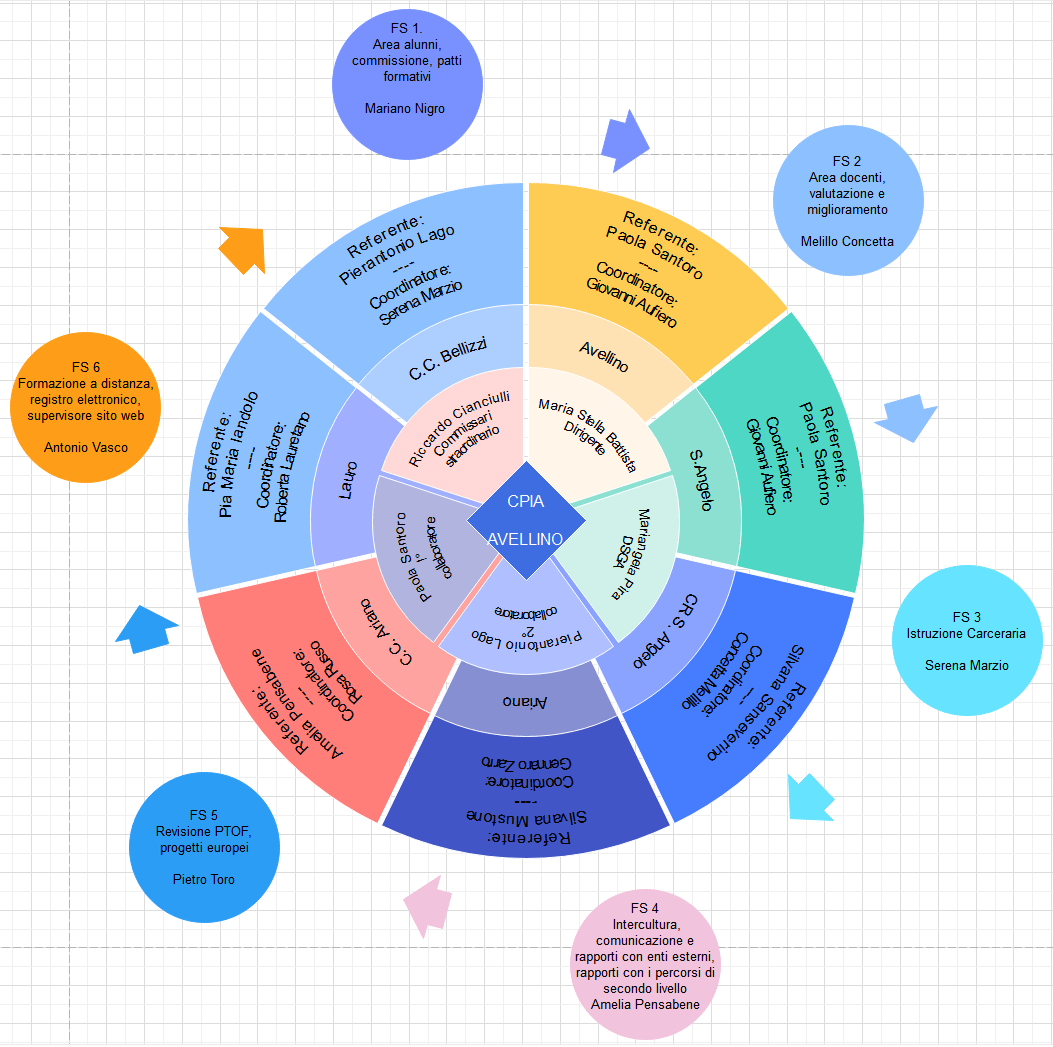 DIRIGENTE SCOLASTICOMARIA STELLA BATTISTADSGAMARIANGELA PIRACOMMISSARIO STRAORDINARIORICCARDO CIANCIULLI1° COLLABORATOREPAOLA SANTORO2° COLLABORATOREPIERANTONIO LAGOREFERENTI DI SEDEREFERENTI DI SEDESede Associata di AvellinoPAOLA SANTOROCasa Circondariale Bellizzi Irpino – AvellinoPIERANTONIO LAGOSede associata Ariano IrpinoSILVANA MUSTONECasa Circondariale Ariano IrpinoAMELIA PENSABENESede associata Lauro-QuindiciPIA MARIA IANDOLO Sede Associata – S. Angelo dei LombardiMARINA GIORDANOCasa di Reclusione di S. Angelo dei LombardiSILVANA SANSEVERINOCOORDINATORE DIDATTICICOORDINATORE DIDATTICIsede associata di AvellinoGIOVANNI AUFIERO-LAURA TESTACasa Circondariale Bellizzi Irpino – AvellinoSERENA MARZIOSede associata Ariano IrpinoGENNARO ZARROCasa Circondariale Ariano IrpinoROSA RUSSOSEDE ASSOCIATA Lauro-QUINDICIROBERTA LAURETANOSEDE ASSOCIATA S. Angelo dei LombardiPIETRO TORO-MARINA GIORDANOCasa di Reclusione di S. Angelo dei LombardiCONCETTA MELILLOFUNZIONI STRUMENTALIFUNZIONI STRUMENTALI1. F.S. : AREA ALUNNI + COMMISSIONE PATTI FORMATIVIMARIANO NIGRO2. F.S. : AREA DOCENTI-VALUTAZIONE E MIGLIORAMENTOCONCETTA MELILLO 3. F.S. : ISTRUZIONE CARCERARIASERENA MARZIO4. F.S. : INTERCULTURA -COMUNICAZIONE E RAPPORTI CON ENTI ESTERNI-RAPPORTI CON ISTITUTI SECONDARI DI II GRADO CON PERCORSI DI II LIVELLOAMELIA PENSABENE5. F.S. : REVISIONE PTOF 2022-2025 (A.S.2022-2023)-PROGETTI EUROPEIPIETRO TORO6. F.S. : FORMAZIONE A DISTANZA – REGISTRO ELETTRONICO – SUPERVISORE SITO WEBANTONIO VASCOCOMMISSIONE ELETTORALECOMMISSIONE ELETTORALEAUFIERO GIOVANNI – MANNETTA ROSA – VITAGLIANO FELICIANOAUFIERO GIOVANNI – MANNETTA ROSA – VITAGLIANO FELICIANOCOMMISSIONE PATTO FORMATIVOCOMMISSIONE PATTO FORMATIVOALFABETIZZAZIONEMARIA ROSARIA IENNACO AREA STORICO – SOCIALEGIOVANNI AUFIEROAREA LINGUISTICAMARIA GABRIELLA DE LUCAAREA MATEMATICA- SCIENTIFICA – TECNOLOGICACARMINE SCARLATELLA